             КАРАР                                                            ПОСТАНОВЛЕНИЕ	    29 март  2017 й                          № 28                 29  марта         .О внесении изменений в постановление главы Администрации сельского поселения Ибрагимовский сельсовет муниципального района Чишминский район Республики Башкортостан от 25 мая  2010 года № 12 «Об утверждении  перечня должностей муниципальной службы администрации сельского поселения Ибрагимовский сельсовет муниципального района Чишминский район Республики Башкортостан, при назначении на которые граждане и при замещении которых муниципальные служащие обязаны представлять сведения о своих доходах, об имуществе и обязательствах имущественного характера, а также сведения о доходах, об имуществе и обязательствах имущественного характера своих супруги (супруга) и  несовершеннолетних детей»             В соответствии с Законом Республики Башкортостан от 07.12.2012 г.             № 617-з «О реестре должностей муниципальной службы в Республике Башкортостан»ПОСТАНОВЛЯЮ:          1. Внести в постановление главы Администрации   сельского поселения Ибрагимовский сельсовет муниципального района Чишминский район Республики Башкортостан от  25 мая  2010 года № 12 «Об утверждении  перечня должностей муниципальной службы администрации сельского поселения Ибрагимовский сельсовет муниципального района Чишминский район Республики Башкортостан, при назначении на которые граждане и при замещении которых муниципальные служащие обязаны представлять сведения о своих доходах, об имуществе и обязательствах имущественного характера, а также сведения о доходах, об имуществе и обязательствах имущественного характера своих супруги (супруга) и  несовершеннолетних детей»следующие изменения:           раздел 1 перечня изложить в следующей редакции:«Должность муниципальной службы в Республике Башкортостан, отнесенная в соответствии с законом Республики Башкортостан от 07.12.2012 г. № 617-з «О реестре должностей муниципальной службы в Республике Башкортостан» к старшей и младшей должности муниципальной службы в Республике Башкортостан».2.  Обнародовать настоящее постановление на информационном стенде в здании Администрации сельского поселения Ибрагимовский  сельсовет муниципального района Чишминский  район Республики Башкортостан по адресу: с.Ибрагимово, ул.Молодёжная, д.5 и на официальном сайте сельского поселения Ибрагимовский сельсовет.Глава сельского поселения Ибрагимовский сельсоветмуниципального района Чишминский районРеспублики Башкортостан:                                                      И.Д.Султанов. БашКортостан РеспубликаҺы ШишмӘ районы МУНИЦИПАЛЬ РАЙОНЫныҢ         ИБРАҺИМ АУЫЛ  СОВЕТЫ ауыл УЛТЫРАГЫ БАШЛЫГЫ452164,Ибраһим ауылы, Йәштәр урамы, 5тел.: 2-46-25, 2-46-55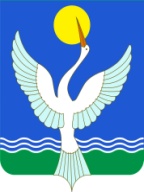 Республика БашкортостанГЛАВА СЕЛЬСКОГО ПОСЕЛЕНИЯ  иБРАГИМОВСКИЙ сельсовет МУНИЦИПАЛЬНОГО РАЙОНА ЧишминскИЙ район452164, с.Ибрагимово,  ул. Молодежная, 5тел.: 2-46-25, 2-46-55